Војводе Момчила 10-12-16,  Бања Лука, тел: 051/433-620На основу члана 64.став 1.тачка б) , члана 70.Закона о јавним набавкама  Босне и Херцеговине (Службени гласник  БиХ бр.39/14) и члана 33. Статута Центра за развој пољопривреде и села, а на основу утврђене препоруке од стране комисије број:317-1/21 од  24.03.2021.године, за провођење поступка за избор најповољнијег  понуђача за набавку роба:„Набавка ветеринарских  лијекова, препарата, инструмената и потрошног материјала“  Директор Центра  д о н о с и, сљедећуО Д Л У К Уо избору најповољнијег понуђача1.Прихвата се приједлог-препорука Комисије, број:317-1/21 од 24.03.2021.године,- „Набавка ветеринарских лијекова, препарата, инструмената и потрошног материјала“, по конкурентском позиву број:251/21 од 09.03.2021.године, обавјештење о набавци број: 256-7-1-9-3-8/21 од 09.03.2021.године.2.Уговор се додјељује  понуђачу „MIM COOP“  д.о.о.  Бања Лука, понуда број: 251/21 од 19.03.2021.године, за понуђену цијену од 27.875,80 КM без ПДВ-а, односно   32.614,68 КМ са ПДВ-ом.3. Понуда понуђача из тачке 2.ове одлуке је једина прихватљива  по критеријуму најниже цијене, у складу са чланом 64.тачка 1. под б) Закона о јавним набавкама Босне и Херцеговине.4.Уговорни орган закључиће уговор са најповољнијим понуђачем под условима утврђеним у тендерској документацији. Прије закључења уговора,  понуђач из тачке 2. ове одлуке дужан је, у року од 5 дана од дана пријема обавјештења о избору (одлуке),  уговорном органу доставити документе којима доказује своју личну способност.Ови документи су наведени  у члану 45. Закона о јавним набавкама („Службени гласник БиХ“ број 39/14). Најповољнији понуђач је дужан доставити оригинале или овјерене фотокопије наведених докумената, с тим да документи наведени у члану 45. Закона о јавним набавкама („Службени гласник БиХ“ бр.39/14) не смију бити старији од три мјесеца, рачунајући од дана достављања  понуде. 5.Ова одлука објавиће се на веб-страници: www.crusbl.org истовремено са упућивањем понуђачима који су учествовали у поступку јавне набавке, сходно члану 70.став (6) Закона о јавним набавкама. 6. Ова одлука се доставља се свим понуђачима који су  учествовалиу поступку јавне набавке, у складу са чланом 71. став (2) Закона о јавним набавкама. О б р а з л о ж е њ еПоступак јавне набавке покренут је Одлуком о покретању поступка јавне набавке број:250/21-О од 09.03.2021.године. Јавна набавка је проведена путем конкурентског захтјева за доставу понуда.Процијењена вриједност јавне набавке без ПДВ-а: 28.000,00 КМ.Обавјештење о набавци број: : 256-7-1-9-3-8/21 објављено на порталу јавних набавки БиХ  дана 09.03.2021.године.Комисија за јавну набавку, именована је рјешењем број:251-2/21 од 09.03.2021.године.Уговорни орган је упутио позив за достављање понуда  у поступку конкурентског захтјева за набавку роба -„Набавка ветеринарских лијекова, препарата, инструмената и потрошног материјала“, након  објаве обавијести на Портал јавних набавки) следећим  понуђачима : „KRAJINA  VET“д.о.о. Бања Лука ,    2. „MIM COOP“  д.о.о. Бања Лука„ORLADO“  д.о.о.  Груде.   Тендерска документација је објављена на Порталу јавних набавки те је исту са портала јавних набавки преузело  13 (тринаест)  понуђача.Извјештај о преузимању тд од стране понуђача од  22.03.2021.год. у прилогу ТД.Дана 22.03.2021.године у 11:30 часова  извршено је јавно отварање понуда о чему је сачињен Записник са отварања понуда бр.307/21  од 22.03.2021.г.који је благовремено (у законском року) путем факса и мејла достављен   понуђачима  који су доставили  понуде у предметном поступку набавке.Комисија за јавну набавку је благовремено и правилно извршила отварање понуда и оцјену приспјелих понуда, о чему је сачинила одговарајуће записнике. Комисија је констатовала да су пристигле   понуде сљедећих понуђача и то по сљедећем редослиједу: „ORLANDO“ д.о.о. Груде,  укупна вриједност понуде 32.729,60 КM без ПДВ-а,  попуст у износу од 16,97%, цијена са попустом и без ПДВ-а  износи 27.175,77 КМ, односно укупна вриједност понуде 31.795,65 КМ  са ПДВ-ом;„MIM COOP“ д.о.о. Бања Лука,  укупна вриједност понуде 28.619,80 КM без ПДВ-а, односно укупна вриједност понуде  33.485,16 КМ са ПДВ-ом;Понуде су благовремено запримљене, а неблаговремено запримљених понуда није било.Комисија је приступила детаљном прегледању достављених понуда, у циљу утврђивања да ли су достављени сви тражени документи и да ли задовољавају квалификационе услове.Разматрајући понуде, комисија је  утврдила  да  понуђач „ORLANDO“ д.о.о. Груде,  није у цјелости попунио оригиналну спецификацију роба из тендерске документације,односно понуђач је изоставио ставку број 77. из образца за цијену понуде (спецификације робе) која се односи на стерилизатор те није ни понудио цијену за ту ставку, тако да се његова  понуда  предметне спецификације састоји од 86. редних бројева а не 87. како је наведено у нашој тендерској документацији- спецификацији роба. Из наведених разлога понуда није прихватљива за уговорни орган.Даље је утврђено да је  понуђач „MIM COOP“ д.о.о. Бања Лука, , испунио услове  за учешће-квалификацију и доставио понуду у складу са условима прописаним конкурентским  захтјевом за доставу понуда и иста је прихватљива за уговорни орган.Извршена је рачнска контрола понуда и утврђена је рачунска грешка код понуђача „MIM COOP“ д.о.о. Бања Лука, тражена је сагласност на исправку рачунске грешке, иста је достављена од стране понуђача путем факса дана 23.03.2021.године односно следећег дана путем поште. Стварна вриједност  предметне понуде износи 27.875,80 КМ  без ПДВ-а,  односно 32.614,68 КМ    са ПДВ-ом , а не како је исказано у достављеној понуди  28.619,80 КМ без ПДВ-а, односно  33.485,16  КМ са ПДВ-ом.У поступку оцјене проведеног поступка, руководилац уговорног органа није нашао разлоге, неправилности нити пропусте у раду, који би евентуално били основ за неприхватање препоруке комисије за јавну набавку. С обзиром да је тендерском документацијом, као критеријум за избор најповољнијег понуђача утврђена најнижа цијена, као и чињеницу да је само једна  понуда  прихватљива, комисија је оцијенила да је понуђач „MIM COOP“ д.о.о. Бања Лука  понудио најнижу  цијену (прихватљиве понуде)  за предметну набавку  у износу од 27.875,80 КМ  без ПДВ-а,  односно 32.614,68 КМ    са ПДВ-ом, те је ваљало прихватити приједлог Комисије и одлучити као у диспозитиву. Из наведених разлога, комисија је примјеном члана 64. став 1. тачка б) Закона о јавним набавкама БиХ (најнижа цијена), предложила уговорном органу да са наведеним понуђачем закључи уговор за - „Набавку ветеринарских лијекова, препарата, инструмената и потрошног материјала“, а што је уговорни орган прихватио и одлучио као у диспозитиву ове Одлуке. Након доношења  одлуке о избору најповољнијег понуђача,  комисија за јавне набавке ће упутити позив најповољнијем понуђачу да достави документе којима доказује своју личну способност, ови документи су наведени у члану 45. став 2) тачка а), б), ц) и д) Закона о јавним набавкама  (Службени гласник БиХ број 39/14). Најповољнији понуђач је дужан доставити уговорном органу  оригинале или овјерене фотокопије наведених докумената из члана 45.ЗЈН-а, у року од 5 дана од дана када уговорни орган обавијести понуђаче о донесеној одлуци. Ови  документи не смију бити старији од три мјесеца рачунајући од дана подношења понуде уговорном органу. Поука о правном лијеку: 	Сваки понуђач који има легитиман интерес за конкретни уговор о јавној набавци и који сматра да је Уговорни орган  у току конкретног поступка додјеле уговора прекршио  једну или више одредби Закона о јавним набавкама  БиХ  или подзаконских аката донесених на основу њега  има право изјавити жалбу на поступак. Жалба се изјављује  у писаној форми  Канцеларији за разматрање жалби путем Уговорног  органадиректно на протокол,  или препорученом  поштанском пошиљком, у најмање 3 (три) примјерка у року од 5 (пет) дана од дана пријема обавјештења (одлуке) о избору најповољнијег  понуђача.Број:318/21-О					                          ДИРЕКТОРДана: 24.03.2021.године		                       Драшко Илић, дипл.екон.                                                                                           __________________________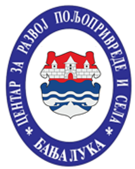 ЦЕНТАР ЗА РАЗВОЈ ПОЉОПРИВРЕДЕ И СЕЛАБАЊА ЛУКАЦЕНТАР ЗА РАЗВОЈ ПОЉОПРИВРЕДЕ И СЕЛАБАЊА ЛУКА.